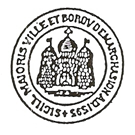 Marazion Town Council ~ Safeguarding StatementMarazion Town Council is committed to safeguarding the wellbeing of children, young people and vulnerable adults and to ensuring that they are protected and kept safe from physical, sexual, and emotional harm and neglect while they are engaged in any activity associated with the Council.This responsibility applies to all Council employees and Members; it also applies to contractors, partners and volunteers who carry out work on behalf of the Council with (or for) children, young people, and adults at risk.To promote a safe environment, the Council is committed to fostering a safeguarding culture in its premises, activity areas and through its recruitment practices. To achieve this, the Council will: Provide safe facilities and undertake regular safety assessments. Ensure that employees and Councillors are aware of the safeguarding expectations. Ensure that candidates applying for jobs are made aware of the Council’s commitment to safeguarding and are expected to support this commitment if appointed.Ensure any leaders of workshops run by the Council (where children, young people or adults who may be at risk are involved) are enhanced DBS checked.  Employees, Councillors and volunteers all have a duty to protect children, young people and vulnerable adults but are not responsible for deciding whether abuse is taking place. If they have concerns, these should be passed on to the Clerk, or or direct to the Multi-Agency Referral Unit (MARU) at Cornwall Council.Persons applying for a position with the Council are expected to support the safeguarding policy and principles of the Council.Adopted 12th November 2019 Minute 450(a)(iii) of 22/19